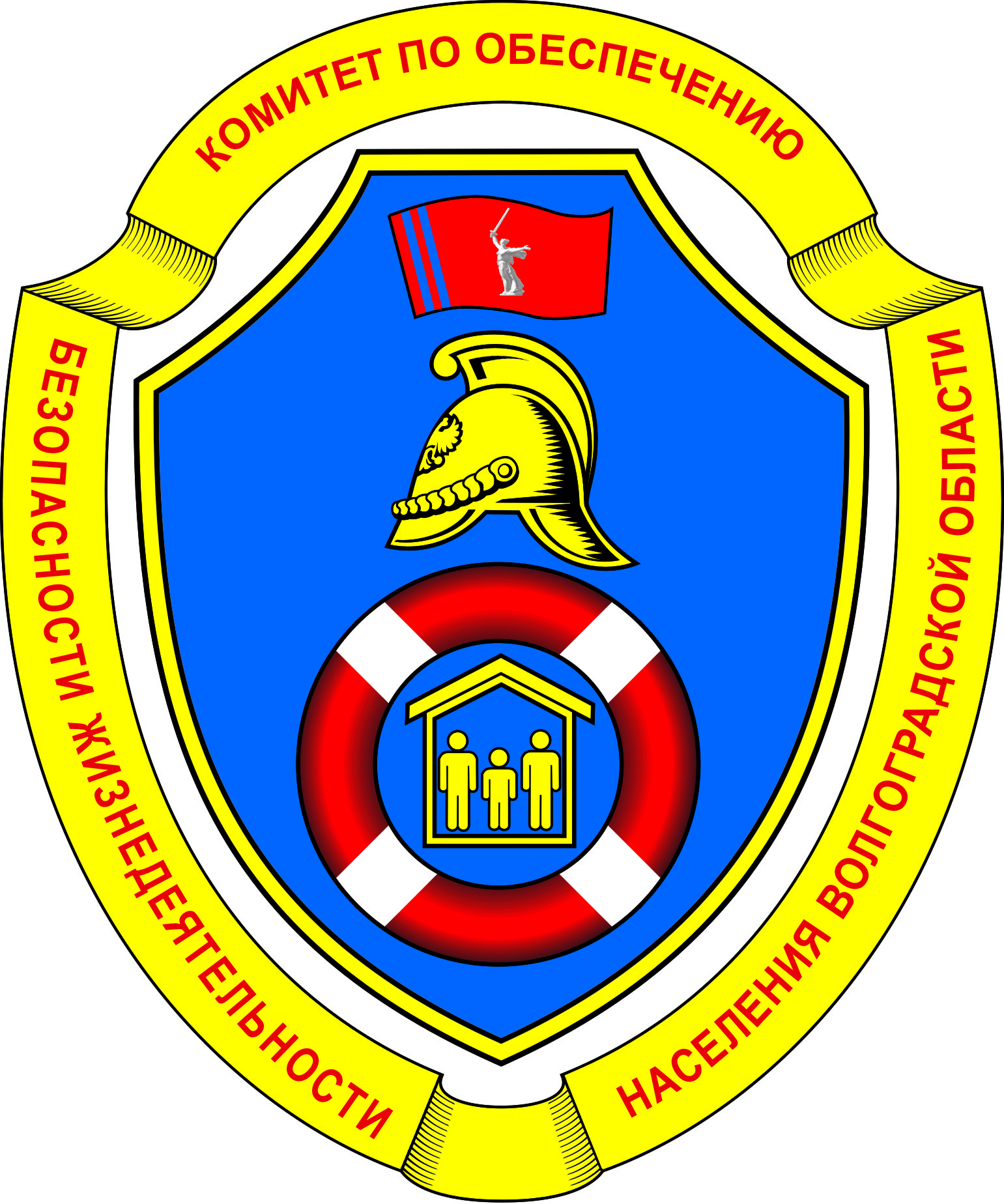 КОМИТЕТ ПО ОБЕСПЕЧЕНИЮ БЕЗОПАСНОСТИ ЖИЗНЕДЕЯТЕЛЬНОСТИ НАСЕЛЕНИЯ ВОЛГОГРАДСКОЙ ОБЛАСТИ400131, г. Волгоград, ул. Порт-Саида, 5ателефон: 8(8442) 38-51-89, E-mail: kobgn@volganet.ruПАМЯТКАо соблюдении мер пожарной безопасностив садовых домах и на дачных участкахЕжегодно весенне-летний период каждый человек ждет с большой радостью и надеждой, планирует проведение отдыха на природе, а также работу на своих приусадебных участках и дачах. Не допускайте небрежное отношение к соблюдению правил пожарной безопасности.своевременно ОЧИЩАЙТЕ территорию своих садоводческих участков от горючих отходов, мусора, тары, сухой травы, опавших листьев и т.п.;НЕ ОСТАВЛЯЙТЕ на открытых площадках и во дворах емкости с легковоспламеняющимися и горючими жидкостями, горючими газами. НЕ ХРАНИТЕ их в садовых домиках;Газовые баллоны для бытовых газовых приборов РАСПОЛАГАЙТЕ вне зданий в пристройках из негорючих материалов у глухого простенка стены, не ближе . от входа;ВОЗДЕРЖИТЕСЬ от сжигания мусора, сухой травы и разведения костров на территориях, прилегающих к садовым домам и дачным постройкам, особенно в пожароопасный период. НЕ ВЫБРАСЫВАЙТЕ не затушенный уголь и золу вблизи строений;Не оставляйте без присмотра включенными в сеть электронагревательные и другие бытовые приборы. БУДЬТЕ осторожны с бытовым газом;Не пользуйтесь самодельными электрическими приборами. Не допускайте эксплуатацию ветхой электропроводки, неисправных розеток и выключателей. НЕ НАКРЫВАЙТЕ светильники и лампы  бумагой, тканью и другими горючими материалами. НЕ ДОПУСКАЙТЕ перегрузки электросетей;СОДЕРЖИТЕ отопительные печи в исправном состоянии. НЕ НАРУШАЙТЕ правила топки печей. НЕ ДОПУСКАЙТЕ перекаливания печей. НЕ ПРИМЕНЯЙТЕ для розжига печей бензин, керосин и другие горючие жидкости;НЕ СУШИТЕ на печах или возле них дрова и одежду;НЕ КУРИТЕ и НЕ ПОЛЬЗУЙТЕСЬ открытым огнем в сараях и на чердаках, а также в других местах, где хранятся горючие материалы;На случай пожара или загорания ИМЕЙТЕ в удобном и доступном месте первичные средства пожаротушения: бочку с водой, ведро или огнетушитель.ПОЖАР ЛЕГЧЕ ПРЕДУПРЕДИТЬ, ЧЕМ ПОТУШИТЬ!ПРИ ПОЖАРЕ ЗВОНИТЕ "01"ПО ТЕЛЕФОНУ СОТОВОЙ СВЯЗИ "101"